Fontos lépést tett a Toyota a mobilitási szolgáltatóvá válás felé vezető útonA világ elsőszámú, egyben leginnovatívabb és legzöldebb autógyártója, a Toyota a jövőképében a világ vezető mobilitási szolgáltatójaként definiálja magát. Az ehhez vezető út fontos mérföldköveként a Toyota teljes tulajdonba veszi a Woven by Toyotát ezzel megerősítve kapcsolatukat és felgyorsítva az új szoftverek bevezetését. A korábban különálló, szoftverfejlesztésért felelős cég mostantól szorosan együttműködve dolgozik az anyavállalattal, így elősegítve a gyorsabb, mobilisabb tervezést és gyakorlati megvalósítást.A Toyota és a Woven by Toyota bejelentette, hogy az új szoftverek közösségi rendszerekben és járművekben való bevezetésének felgyorsítása érdekében meg kívánják erősíteni kapcsolatukat azáltal, hogy a Woven by Toyota az anyavállalat 100 százalékos tulajdonába kerül. A mobilitáson alapuló társadalom megvalósítása felé tartva – amelyben mindenki szabadon, boldogan és kényelmesen mozoghat –, a Toyota mobilitási vállalattá alakul. A továbbiakban szeretnének átlépni a járművek mesterséges intelligenciájának és új szoftverek átvételének felgyorsítását célzó fázisába egy olyan társadalmi rendszerplatform felépítése érdekében, amelyben a mobilitás a társadalmi rendszer részévé válik. A szoftverfejlesztésről a szoftvermegvalósításra való átmenet időszakába lépve a Toyota és a Woven by Toyota átstrukturálta a Toyota-csoportot, beleértve a Denso Corporationt. Ez év áprilisában a Woven Planet Holdings nevét Woven by Toyota-ra változtatta, és vállalati átszervezésen ment keresztül. Ez annak a közös célnak az eredménye, melynek része a Toyota azon vágya, hogy a járművekben már korai stádiumban megvalósítsa a szoftverek bevezetését, és a Woven by Toyota azon meggyőződése, hogy az ügyfelek igényeivel összhangban lévő fejlesztésre van szükség a szoftverek társadalmi bevezetésének felgyorsításához. Ennek megfelelően a Woven by Toyota vállalatot átszervezték, és úgy döntöttek, hogy a Woven by Toyota szoftverfejlesztését a Toyotától való kiszervezés formájában valósítják meg. Ezenkívül ebben a hónapban bejelentették a Toyota csoport szoftverfejlesztési struktúrájának felülvizsgálatát. Ennek eredményeként a három vállalat, a Toyota, a Woven by Toyota és a Denso megerősítik együttműködésüket, és mindhárom vállalatnál átstrukturálják szervezeteiket és emberi erőforrásaikat, hogy szoftverközpontú megközelítéssel növeljék a mobilitás értékét. A Woven by Toyota szoftverfejlesztését a Toyotától kiszervező rendszerre váltást követően a Toyota birtokolni fogja a Woven by Toyota összes törzsrészvényét, így a Woven by Toyota a Toyota 100 százalékos leányvállalata lesz. Ezáltal a Toyota képes lesz gyorsan bevezetni az új szoftvereket a közösségi rendszerekbe és járművekbe, és gyorsan átadni az ügyfeleknek a mobilitás örömét és kényelmét a szoftverek és hardverek fúziója révén.Sajtókapcsolat:Varga Zsombor, PR manager+36 23 885 125zsombor.varga@toyota-ce.comEredeti tartalom: Toyota Central Europe - Hungary Kft.Továbbította: Helló Sajtó! Üzleti SajtószolgálatEz a sajtóközlemény a következő linken érhető el: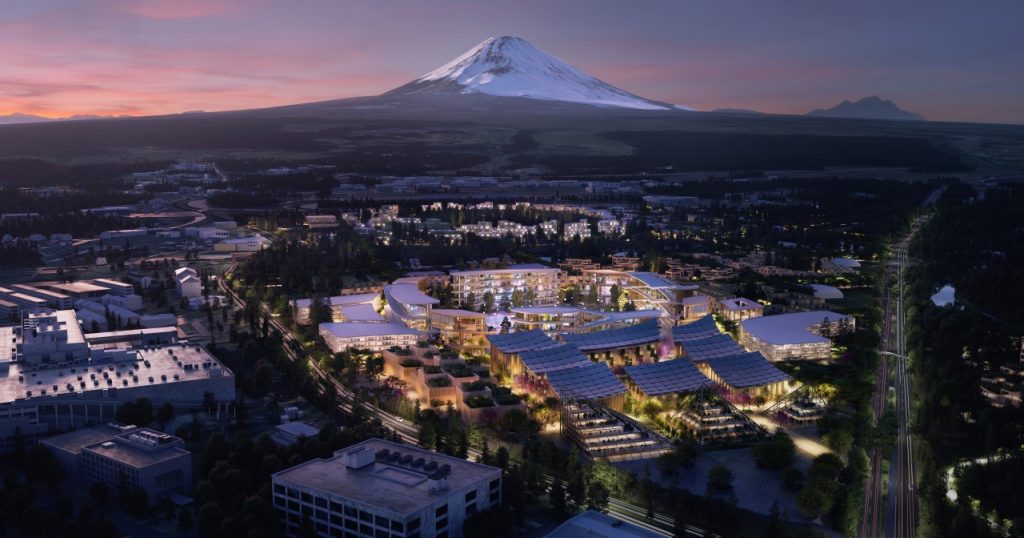 © Toyota